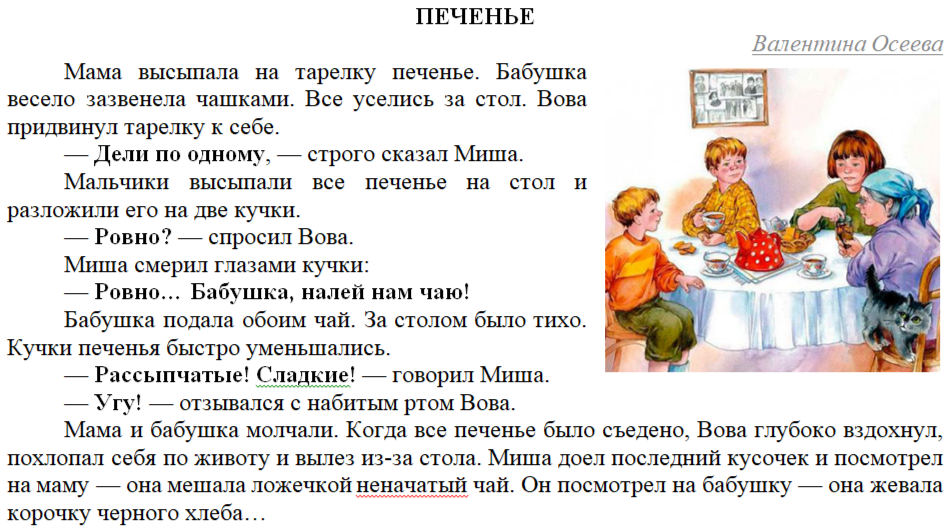 ПЕЧЕНЬЕВалентина ОсееваМама высыпала на тарелку печенье. Бабушка весело зазвенела чашками. Все уселись за стол. Вова придвинул тарелку к себе.— Дели по одному, — строго сказал Миша.Мальчики высыпали все печенье на стол и разложили его на две кучки.— Ровно? — спросил Вова.Миша смерил глазами кучки:— Ровно… Бабушка, налей нам чаю!Бабушка подала обоим чай. За столом было тихо. Кучки печенья быстро уменьшались.— Рассыпчатые! Сладкие! — говорил Миша.— Угу! — отзывался с набитым ртом Вова.Мама и бабушка молчали. Когда все печенье было съедено, Вова глубоко вздохнул, похлопал себя по животу и вылез из-за стола. Миша доел последний кусочек и посмотрел на маму — она мешала ложечкой неначатый чай. Он посмотрел на бабушку — она жевала корочку черного хлеба…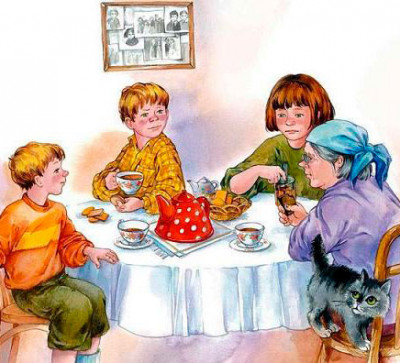 Фамилия Имя ученикаФамилия Имя ученика